HAKEMUS VARSINAISEKSI JÄSENEKSI TOIMINIMI JA REKISTERÖINNITRekisteriin merkitty toiminimi	 _______________________________________Aputoiminimi			_______________________________________Y-tunnus 			_______________________________________Kilpailu- ja kuluttajaviraston rekisteröintitunnus ja -päivämäärä _________________________Kaupparekisteriin merkitty (pvm)	 _______________________________________YHTEYSTIEDOTKäyntiosoite 			_______________________________________Postitoimipaikka 		_______________________________________Puhelin   			_______________________________________                  Sähköposti 			_______________________________________Kotisivut 			_______________________________________OMISTAJA/OMISTAJAT JA OMISTUSOSUUDET, TOIMITUSJOHTAJA___________________________________________________      	_______ %___________________________________________________       	_______ %___________________________________________________       	_______ %Toimitusjohtaja __________________________________________________________PÄÄTOIMIALA JA SEN OSUUS MYYNNISTÄ
(rasti enintään kolme vaihtoehtoa)	lentäen tehtävien matkapakettien järjestäjä %                        		_______%	bussi- ja/tai laivamatkojen järjestäjä			_______%	kotimaanmatkojen järjestäjä				_______%	matkapakettien tai yksittäisten matkapalveluiden välittäjä		_______%	liikematkatoimisto				_______%	incoming-operaattori				_______%  MYYNTISOPIMUKSET
(luettelo tärkeimmistä päämiehistä)__________________________________________________________________________________________________________________________________________________________________________________________________________________ANNETUT VAKUUDETKilpailu- ja kuluttajavirasto		         		________________euroaIATA			                                  	________________euroaMuut vakuudet yhteensä		                                 	 ________________euroaHENKILÖSTÖ JA TOIMIPAIKATVakinaisen Suomessa toimivan henkilöstön määrä ______ henkilöäSivutoimipaikkojen määrä ______ (sivutoimipaikkojen sijainti ilmoitettava liitteellä)MYYNTIMyynti viimeksi päättyneellä tilikaudella 			____________milj. euroajosta oman tuotannon osuus 				____________milj. euroaLiikevaihto viimeksi päättyneeltä tilikaudelta 		____________milj. euroa JÄSENHAKEMUKSEEN TULEE LIITTÄÄ – Kaupparekisteriote– Todistus verojen maksamisesta (ns. verovelkatodistus) – Vakuusrekisteritodistus (Kilpailu- ja kuluttajavirastolta)– Toimintakertomus, tuloslaskelma, tase ja tilintarkastuskertomus viimeksi päättyneeltä tilikaudelta– Luettelo sivutoimipaikoistaJÄSENEKSI HYVÄKSYMISEN EHDOT JA HAKEMUKSEN ALLEKIRJOITUKSETHakija sitoutuu jäsenyyden ehtona noudattamaan Suomen matkailualan liitto ry:n (=liitto) sääntöjä, päätöksiä ja eettisiä ohjeita sekä liiton ja viranomaisten välisiä sopimuksia.Hakija sitoutuu jäsenyyden ehtona luovuttamaan liitolle pyydettäessä toimintansa laatua ja laajuutta sekä taloudellista tilaa koskevat selvitykset.Päiväys		Allekirjoitus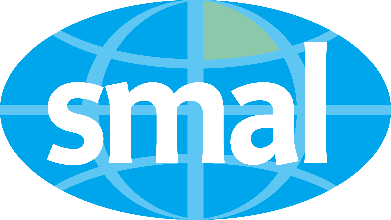  SUOMEN MATKAILUALAN LIITTO RY Resebranschens förbund i Finland • Association of Finnish Travel Industry  Vilhonkatu 4 B, 00100 Helsinki • +358 9 4133 3500 • smal@smal.fi • www.smal.fi 